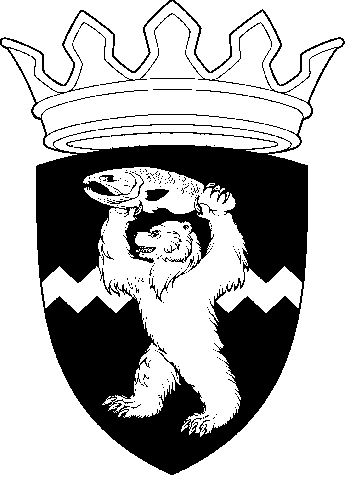 РОССИЙСКАЯ ФЕДЕРАЦИЯКАМЧАТСКИЙ КРАЙЕЛИЗОВСКИЙ МУНИЦИПАЛЬНЫЙ РАЙОНДУМА ЕЛИЗОВСКОГО МУНИЦИПАЛЬНОГО РАЙОНАРЕШЕНИЕ03 июля 2019 г. №  1306	г. Елизово88 (внеочередная) сессия В соответствии со статьей 3 Положения о постоянных комитетах и постоянных комиссиях Думы Елизовского муниципального районаДума Елизовского муниципального районаРЕШИЛА:	1.Избрать председателем постоянного комитета   Думы Елизовского муниципального района по сельскому хозяйству, земельным  ресурсам, землеустройству, природопользованию и экологии Карташова Владимира Ивановича.          2. Избрать заместителем председателя постоянного комитета   Думы Елизовского муниципального района  по сельскому хозяйству, земельным ресурсам, землеустройству, природопользованию и экологии Липатова Александра Юрьевича.          3. Избрать членом постоянного комитета Думы Елизовского муниципального района  по сельскому хозяйству, земельным ресурсам, землеустройству, природопользованию и экологии Никифорова Владимира Ильича.          4. С момента принятия настоящего Решения считать утратившим силу Решение Думы Елизовского муниципального района от 05.11.2015 № 752 «Об избрании председателя, заместителя председателя постоянного комитета Думы Елизовского муниципального района  по сельскому хозяйству, земельным  ресурсам, землеустройству, природопользованию и экологии». 5. Настоящее Решение вступает в силу со дня его принятия. ВРИП Председателя Думы Елизовского муниципального района                                     А.И Дорошенко